Грађевинска делатност                                                                                                                         у II кварталу 2020. године – Претходни резултати –Према подацима који су прикупљени у II кварталу 2020. године, вредност изведених радова на територији Републике Србије опала је за 2,6% у текућим ценама, док у сталним ценама тај пад износи 0,8% у односу на II квартал 2019. године.Посматрано према регионима у Републици Србији, у II кварталу 2020, вредност изведених радова, у сталним ценама, повећана је у Региону Јужне и Источне Србије, 48,3%, и Београдском региону, 2,3%, док је вредност изведених радова опала у Региону Шумадије и Западне Србије, 13,7%, и у Региону Војводине, 25,1%, у односу на исти квартал 2019. године.Од укупне вредности радова изведених у II кварталу 2020. године, на територији Републике Србије изведено је 94,1%, док је преосталих 5,9% изведено на градилиштима у иностранству. Укупна вредност радова извођача из Републике Србије, за радове који су извођени на територији Републике Србије и иностранства, на истом је нивоу као у II кварталу 2019. године, посматрано у текућим ценама, док у сталним ценама бележи раст од 1,8%. 1. Индекси вредности изведених и уговорених грађевинских радоваизвођача из Републике СрбијеМетодолошка објашњењаИсказани подаци прикупљају се у оквиру истраживања о тромесечној грађевинској активности. Извештај попуњавају привредна друштва и предузетници који обављају грађевинске радове. Истраживањем нису обухваћена сва привредна друштва и предузетници, већ само они који имају значајну грађевинску активност. Индекси вредности у сталним ценама добијени су дељењем индекса у текућим ценама са одговарајућим индексима цена произвођача елемената и материјала за уграђивање у грађевинарству.Детаљнија методолошка објашњења овог истраживања налазе се на сајту Републичког завода за статистику: http://www.stat.gov.rs/oblasti/gradjevinarstvo/gradjevinska-aktivnost/.Републички завод за статистику од 1999. године не располаже појединим подацима за АП Косово и Метохија, тако да они нису садржани у обухвату података за Републику Србију (укупно).Контакт: milka.djuka@stat.gov.rs,  телефон: 011 2412-922,  локал 260Издаје и штампа: Републички завод за статистику, 11 050 Београд, Милана Ракића 5 
Tелефон: 011 2412-922 (централа) • Tелефакс: 011 2411-260 • www.stat.gov.rs
Одговара: др Миладин Ковачевић, директор 
Tираж: 20 ● Периодика излажења: тромесечна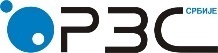 Република СрбијаРепублички завод за статистикуISSN 0353-9555САОПШТЕЊЕСАОПШТЕЊЕГР11Број 213 - год. LXX, 10.08.2020.Број 213 - год. LXX, 10.08.2020.Статистика грађевинарстваСтатистика грађевинарстваСРБ213 ГР11 100820 I - II  2020 I - II  2019 I - II  2020 I - II  2019 II  2020 II  2019 II  2020 II  2019  II  2020  I   2020  II  2020  I   2020 II 2020Ø  2019 II 2020Ø  2019текуће цене сталне цене текуће ценесталне ценетекуће ценесталне цене текуће ценесталне ценесталне ценеВредност изведених радова – укупно108,7110,0100,0101,8130,4130,986,587,6Зграде111,8113,2110,7112,7134,4135,0101,9103,1Остале грађевине106,7108,093,795,4127,7128,278,379,3Вредност радова изведених у Републици Србији108,0109,397,499,2126,8127,384,285,2Зграде109,5110,8104,1106,0126,0126,595,997,0Остале грађевине107,1108,493,695,3127,3127,978,279,2Вредност радова изведених у иностранству124,7126,2174,5177,7234,7235,7155,3157,2Вредност уговорених радова 39,439,9110,7112,7153,4154,057,658,3